Top of FormTop of FormTop of FormTop of FormTop of FormTop of FormTop of FormTop of FormTop of FormTop of FormTop of FormTop of FormBottom of FormBottom of FormBottom of FormBottom of FormBottom of FormBottom of FormBottom of FormBottom of FormBottom of FormBottom of FormBottom of FormBottom of Form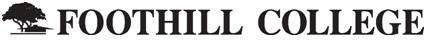 